به نام ایزد  دانا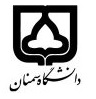 (کاربرگ طرح درس)		تاریخ بهروز رسانی:  03/10/1400دانشکده : علوم انسانی									نیم‌سال اول سال تحصیلی 1400-1401بودجهبندی درسمقطع: کارشناسی  کارشناسی ارشد  دکتری* مقطع: کارشناسی  کارشناسی ارشد  دکتری* مقطع: کارشناسی  کارشناسی ارشد  دکتری* تعداد واحد: نظری: 2تعداد واحد: نظری: 2فارسی: تحقیق در متون عرفانی و حکمی1فارسی: تحقیق در متون عرفانی و حکمی1نام درسپیشنیازها و همنیازها:پیشنیازها و همنیازها:پیشنیازها و همنیازها:پیشنیازها و همنیازها:پیشنیازها و همنیازها:انگلیسی: انگلیسی: نام درسشماره تلفن اتاق: 31532161-023شماره تلفن اتاق: 31532161-023شماره تلفن اتاق: 31532161-023شماره تلفن اتاق: 31532161-023مدرس: حمیدرضا حسن زاده توکلیمدرس: حمیدرضا حسن زاده توکلیمدرس: حمیدرضا حسن زاده توکلیمدرس: حمیدرضا حسن زاده توکلیمنزلگاه اینترنتی: منزلگاه اینترنتی: منزلگاه اینترنتی: منزلگاه اینترنتی: پست الکترونیکی: h.hasanzadeh@semnan.ac.irپست الکترونیکی: h.hasanzadeh@semnan.ac.irپست الکترونیکی: h.hasanzadeh@semnan.ac.irپست الکترونیکی: h.hasanzadeh@semnan.ac.irبرنامه تدریس در هفته و شماره کلاس: ‌برنامه تدریس در هفته و شماره کلاس: ‌برنامه تدریس در هفته و شماره کلاس: ‌برنامه تدریس در هفته و شماره کلاس: ‌برنامه تدریس در هفته و شماره کلاس: ‌برنامه تدریس در هفته و شماره کلاس: ‌برنامه تدریس در هفته و شماره کلاس: ‌برنامه تدریس در هفته و شماره کلاس: ‌اهداف درس: آشنایی با شیوه تحلیل متون عرفانی فارسیاهداف درس: آشنایی با شیوه تحلیل متون عرفانی فارسیاهداف درس: آشنایی با شیوه تحلیل متون عرفانی فارسیاهداف درس: آشنایی با شیوه تحلیل متون عرفانی فارسیاهداف درس: آشنایی با شیوه تحلیل متون عرفانی فارسیاهداف درس: آشنایی با شیوه تحلیل متون عرفانی فارسیاهداف درس: آشنایی با شیوه تحلیل متون عرفانی فارسیاهداف درس: آشنایی با شیوه تحلیل متون عرفانی فارسیامکانات آموزشی مورد نیاز: امکانات آموزشی مورد نیاز: امکانات آموزشی مورد نیاز: امکانات آموزشی مورد نیاز: امکانات آموزشی مورد نیاز: امکانات آموزشی مورد نیاز: امکانات آموزشی مورد نیاز: امکانات آموزشی مورد نیاز: امتحان پایانترمامتحان میانترمارزشیابی مستمر(کوئیز)ارزشیابی مستمر(کوئیز)فعالیتهای کلاسی و آموزشیفعالیتهای کلاسی و آموزشینحوه ارزشیابینحوه ارزشیابی3030 (مشفاهی)30 (تحقیق)30 (تحقیق)1010درصد نمرهدرصد نمرهدرس‌نامه و منبع اصلی درس: درس‌نامه و منبع اصلی درس: درس‌نامه و منبع اصلی درس: درس‌نامه و منبع اصلی درس: درس‌نامه و منبع اصلی درس: درس‌نامه و منبع اصلی درس: منابع و مآخذ درسمنابع و مآخذ درستوضیحاتمبحثشماره هفته آموزشیمعرفی منابع و اشاره به شیوه های متن شناسی دانشگاهیدشواری های تعریف عرفان/ آرای گوناگون درباره اثرپذیری عرفان اسلامی ایرانی از فرهنگ ایران پیش از اسلام، بودایی، مسیحی، یهودی،  گنوسیسیزم و.../ گستردگی مصادیق و تنوع سنت هااهمیت مساله زبان/ جایگاه زبان فارسی/ بیان ناپذیری تجربه عرفانی/ ویژگی های زبان عرفانی/ ماهیت تاویلی عرفانشکل گیری زبان عرفان/ فارسی زبان عرفانعشق و زبان تغزلی/ چرا عارفان به زبان عاشقان سخن میگویند؟مستی در کنار عشق/ بافت گردانی عارفان و بهره گیری از عاشقانه های زمینی برای اشاره به عشق معنوی و الوهیعشق الهی/ رابطة  عاشقانة انسان و خدا/ مسالة عشق عذرینگاه اجتماعی و زبان نقد و طعن و طنز/ ادب مغانه و فرهنگ قلندریادب مغانه و نقد فردی و روان شناختی/ و نقد جامعه شناختی/ اهمیت جریان ملامتیه/ جوانمردی و فرهنگ عیاریاهمیت سنایی/ تداوم شعر قلندری در عطار و مولانا و حافظ/ اثرپذیری شعر غیرعارفان از زبان عشق الهی و ادب قلندریروایت عرفانی/ تلقی عارف از تمثیل و قصه/ ویيگی های اصلی قصه پردازی و تمثیل گویی عارفان/ منظومه های عرفانی/ حکایت ها و حالات و مقامات/ منقولات پراکندهنگاهی به سیر و سلوک بایزیدنگاهی به سیر و سلوک خرقانینگاهی به میراث و ماجرای حلاجعرفان و آفاق دیگر